原住民瘋年社 多元化社團教室借用表原住民瘋年社 多元化社團教室借用表原住民瘋年社 多元化社團教室借用表原住民瘋年社 多元化社團教室借用表原住民瘋年社 多元化社團教室借用表使用注意事項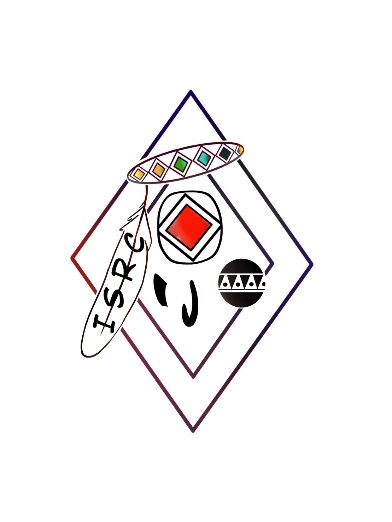 使用者完畢後，請將社團教室歸還原狀。跆拳道的墊子，請勿穿鞋子踏上。若需要借原瘋社小教室，請至原資中心借取鑰匙。原瘋社 居安樓地下一樓原資中心 耕書樓二樓連絡電話：04-22391647#8102 豹姐使用注意事項使用者完畢後，請將社團教室歸還原狀。跆拳道的墊子，請勿穿鞋子踏上。若需要借原瘋社小教室，請至原資中心借取鑰匙。原瘋社 居安樓地下一樓原資中心 耕書樓二樓連絡電話：04-22391647#8102 豹姐使用注意事項使用者完畢後，請將社團教室歸還原狀。跆拳道的墊子，請勿穿鞋子踏上。若需要借原瘋社小教室，請至原資中心借取鑰匙。原瘋社 居安樓地下一樓原資中心 耕書樓二樓連絡電話：04-22391647#8102 豹姐使用注意事項使用者完畢後，請將社團教室歸還原狀。跆拳道的墊子，請勿穿鞋子踏上。若需要借原瘋社小教室，請至原資中心借取鑰匙。原瘋社 居安樓地下一樓原資中心 耕書樓二樓連絡電話：04-22391647#8102 豹姐使用注意事項使用者完畢後，請將社團教室歸還原狀。跆拳道的墊子，請勿穿鞋子踏上。若需要借原瘋社小教室，請至原資中心借取鑰匙。原瘋社 居安樓地下一樓原資中心 耕書樓二樓連絡電話：04-22391647#8102 豹姐學號姓名電話(聯繫使用)借用時間歸還時間F10912345王曉明09123457110/05/20
13:00110/05/20
18:00原瘋社長蓋章原瘋社老師蓋章備註備註備註備註備註備註